Konferencja naukowo – szkoleniowa „Czynniki biologiczne  w środowisku pracy a choroby zawodowe”25 października 2022 r.Akademia Handlowa Nauk Stosowanychw Radomiu ul. Romualda Traugutta 61Organizatorzy  konferencji:Powiatowa Stacja Sanitarno - Epidemiologiczna  w Radomiu Akademia Handlowa Nauk Stosowanych w RadomiuOgólnopolskie Stowarzyszenie  Pracowników Służby BHP Oddział RadomPolskie Towarzystwo Higieniczne w WarszawiePartner wspierający:Okręgowy Inspektorat Pracy w Warszawie oddział w RadomiuPatronat Honorowy:Pani Magdalena Kaczmarek - Mazowiecki Państwowy Wojewódzki Inspektor Sanitarny w WarszawiePan Radosław Witkowski -  Prezydent Miasta RadomiaPan Waldemar Trelka - Starosta RadomskiProgram konferencji:10.30 – 10.55  - Rejestracja uczestników.11.00 – 11.05 -  Powitanie i otwarcie konferencji – lek. med.  Lucyna Wiśniewska – Państwowy Powiatowy          Inspektor Sanitarny w Radomiu.11.05 – 11.25 - Choroby zawodowe wywołane szkodliwymi czynnikami biologicznymi w Polsce – dr Paweł Wdówik 
– Konsultant krajowy w dziedzinie medycyny pracy, kierownik Oddziału w Radomiu Mazowieckiego Wojewódzkiego Ośrodka Medycyny Pracy, Wiceprezes Polskiego Towarzystwa Medycyny Pracy. 11.25 - 11.45 - Praktyczne aspekty ochrony pracowników przed szkodliwymi czynnikami biologicznymi w środowisku pracy –  dr  inż. Józef Witczak – Wiceprezes Zarządu Oddziału Ogólnopolskiego Stowarzyszenia Pracowników Służb BHP.11.45 – 12.00 - Rola inspekcji sanitarnej w stwierdzeniu choroby zawodowej – mgr Jarosław Wiatrak – Kierownik Sekcji Nadzoru Higieny Pracy PSSE w Radomiu.12.00 -  12.20 - Choroby zawodowe w statystyce kontroli Państwowej Inspekcji Pracy  - mgr inż. Ewelina Dębowska – Nadinspektor OIP w Warszawie, mgr inż. Jacek Wojciechowski - Kierownik Oddziału Radomskiego OIP w Warszawie 12.20 – 12.35 - Przerwa kawowa.12.35 – 12.50 - Postępowanie po ekspozycji zawodowej na biologiczne czynniki chorobotwórcze: HIV, HBV, HCV   – mgr Beata Mnich – Kierownik Sekcji Nadzoru Epidemiologii PSSE w Radomiu.12.50 – 13.10 - Jak przeciwdziałać chorobom zawodowym wykorzystując czynniki żywieniowe  – mgr Milena Durasiewicz  - Akademia Handlowa Nauk Stosowanych w Radomiu.13.10 – 13.30 - Dezynfekuj, nie ryzykuj -  mgr Magdalena Dubińska-Rejent – Konsultant ds. higieny ECOLAB Sp. z o.o.13.30 – 13.50 - Biologiczne determinanty chorób zawodowych i funkcjonowania w środowisku pracy, jako następstwo syndromu DDA – prof. dr Andrzej Gołębiowski Akademii Handlowej Nauk Stosowanych w Radomiu.13:50 – 14.00 - Dyskusja.Serdecznie zapraszamy do udziału w  ww. konferencji naukowo – szkoleniowej, inspektorów sanitarnych, inspektorów BHP pracujących w zakładach opieki zdrowotnej, lekarzy indywidualnych praktyk lekarskich, gabinetów stomatologicznych, pielęgniarki epidemiologiczne, studentów i słuchaczy kierunków medycznych, inspektorów BHP oraz właścicieli i pracowników zakładów kosmetycznych i tatuażu.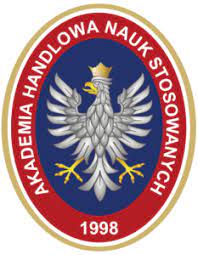 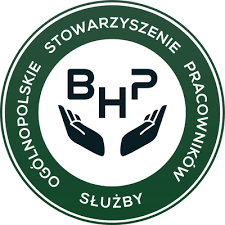 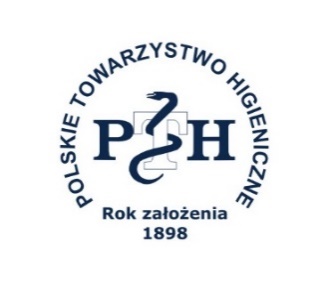 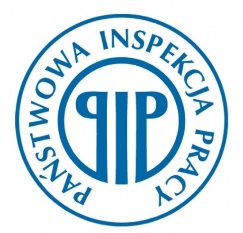 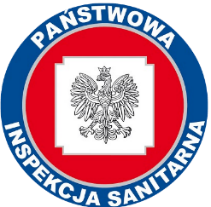 